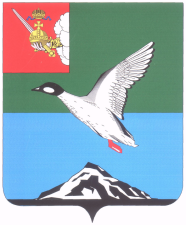 П О С Т А Н О В Л Е Н И Е                                  ПРЕДСЕДАТЕЛЯ МУНИЦИПАЛЬНОГО СОБРАНИЯ                       ЧЕРЕПОВЕЦКОГО МУНИЦИПАЛЬНОГО РАЙОНАот  28.04.2016                                                                                            № 2                                                                   г. ЧереповецОб утверждении состава комиссии по соблюдению требований к служебному поведению муниципальных служащих Муниципального Собрания Череповецкого муниципального района и урегулированию конфликта интересовВ соответствии с федеральными законами от 25.12.2008 № 273-ФЗ          «О противодействии коррупции», от 02.03.2007 № 25-ФЗ «О муниципальной службе в Российской Федерации», указами Президента Российской Федерации от 18.05.2009 № 559 «О предоставлении гражданами, претендующими на замещение должностей федеральной государственной службы, и федеральными государственными служащими сведений о доходах, об имуществе и обязательствах имущественного характера», от 01.07.2010 № 821 «О комиссиях по соблюдению требований к служебному поведению федеральных государственных служащих и урегулированию конфликта интересов»,              от 02.04.2013 № 309 «О мерах по реализации отдельных положений Федерального закона «О противодействии коррупции» и на основании постановления председателя Муниципального Собрания района  от 26.11.2014 № 17 «О комиссии по соблюдению требований к служебному поведению муниципальных служащих Муниципального Собрания Череповецкого муниципального района и урегулированию конфликта интересов»ПОСТАНОВЛЯЮ:1. Утвердить состав  комиссии по соблюдению требований к служебному поведению муниципальных служащих Муниципального Собрания Череповецкого муниципального района и урегулированию конфликта интересов согласно приложению к настоящему постановлению.2.  Настоящее постановление опубликовать в газете «Сельская новь»  и разместить на официальном сайте Череповецкого муниципального района в информационно-телекоммуникационной сети «Интернет».Председатель МуниципальногоСобрания района                                                                                    И.В. Афромеев                                                                      	      УТВЕРЖДЕНпостановлением председателяМуниципального Собрания районаот 28.04.2016  № 2Состав комиссии по соблюдению требований к служебному поведениюмуниципальных служащих Муниципального Собрания Череповецкого муниципального района и  урегулированию конфликта интересов Беляев Н.В., заместитель председателя Муниципального Собрания  района, председатель комиссии;Члены комиссии:Козлова И.Н., председатель Контрольно-счетного комитета Муниципального Собрания  района;Травникова О.В., начальник экспертно-правового управления администрации района (по согласованию);Зяблова Е.С., начальник отдела муниципальной службы, кадров и защиты информации администрации района (по согласованию);Киселева В.В., председатель общественного совета при главе района   по вопросам устойчивого развития сельских территорий (по согласованию).